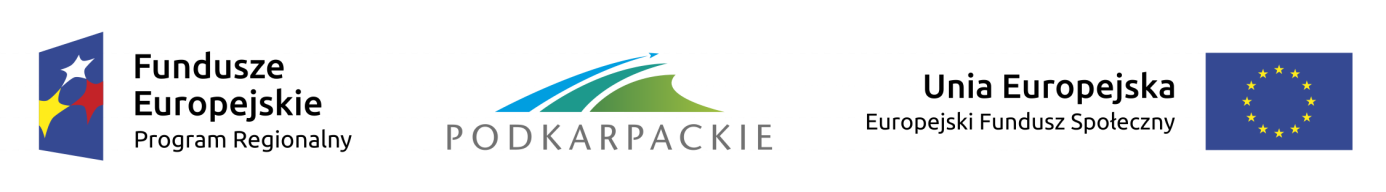 Załącznik nr 2 do zaproszenia do złożenia oferty FORMULARZ OFERTYZamawiający: Województwo Podkarpackie - Urząd Marszałkowski Województwa Podkarpackiego w Rzeszowie / Wojewódzki Urząd Pracy w Rzeszowie *odpowiadając na zaproszenie do składania ofert na realizację zadania: Usługa wykonania tłumaczenia symultanicznego z języka angielskiego na język polski i z języka polskiego na język angielski podczas pierwszego, stacjonarnego posiedzenia Komitetu Monitorującego RPO WP 2014-2020 w 2016 roku.Oferujemy wykonanie usługi/dostawy/roboty budowlanej będącej przedmiotem zamówienia, zgodnie z wymogami opisu przedmiotu zamówienia, za kwotę 
w wysokości:netto:	zł, słownie:………………………………………………………podatek VAT:……………%, słownie:………………………………………………………brutto:	zł,  słownie:………………………………………………………Cena jednostkowa (brutto) tłumaczenia symultanicznego przypadająca na godzinę zegarową**: …………………………………. (kwota obligatoryjna do podania przez Wykonawcę).Termin realizacji zamówienia: 12 luty 2016 r.Miejsce realizacji zamówienia: RzeszówOświadczamy, iż posiadamy uprawnienia do wykonywania działalności objętej przedmiotem zamówienia oraz dysponujemy potencjałem technicznym i osobowym umożliwiającym realizację zamówienia.Oświadczamy, że ponad 50% zatrudnionych pracowników stanowią osoby niepełnosprawne w rozumieniu przepisów o rehabilitacji zawodowej i społecznej oraz zatrudnianiu osób niepełnosprawnych lub właściwych przepisów państw członkowskich Unii Europejskiej lub Europejskiego Obszaru Gospodarczego*  ***Oświadczamy, iż znajdujemy się w sytuacji ekonomicznej i finansowej umożliwiającej wykonanie zamówienia.Oświadczamy, że zobowiązujemy się wykonać zamówienie zgodnie z opisem przedmiotu zamówienia oraz zgodnie z przedstawioną ofertą.(data, podpis Wykonawcy)……………………………………………….Załączniki:* Niepotrzebne skreślić** Cena dotyczy 1 godziny tłumaczenia symultanicznego, wykonywanego przez 2 tłumaczy.*** Informacja konieczna do podania w przypadku realizacji usługi cateringowej przez Wykonawcę zatrudniającego ponad 50% osób niepełnosprawnych